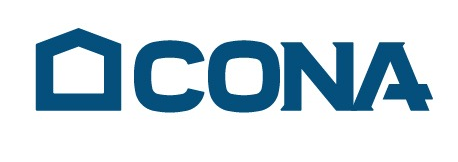 ANUNT ANGAJARE.CON A SRL din Selimbar Str. Mihai Viteazu 2B, JUDETUL SIBIU , CUI 792555  RECRUTEAZA IN VEDEREA ANGAJARII IN CONDITIILE  LEGII –PENTRU SANTIERUL  DIN ORADEA- CONSTRUIREA FABRICII -NOKIAN-   MUNCITORI CALIFICATI SI NECALIFICATI IN CONSTRUCTII:ZIDARIFIERARI,DULGHERISUDORIINSTALATORILACATUSIMUNCITORI NECALIFICATI.     INFORMATII RESURSE UMANE –NITU VASILE- 0738747736-   vasile.nitu@cona.ro